NEWS RELEASE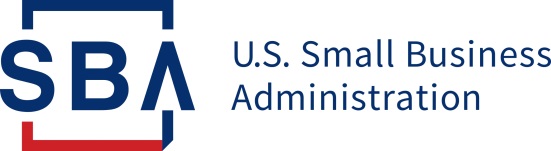 Disaster Field Operations Center West SBA to Close Its Business Recovery Center in Eagle RiverSACRAMENTO, Calif. – Director Tanya N. Garfield of the U.S. Small Business Administration’s Disaster Field Operations Center-West announced today that SBA will close its Eagle River Business Recovery Center at 4 p.m. on Friday, March 15, 2019. “SBA opened the center to provide personalized assistance to businesses that were affected by the earthquake that occurred Nov. 30, 2018,” said Garfield.Until the center closes, SBA representatives will continue to meet with business owners to answer questions about SBA’s disaster loan program, explain the application process, help each individual complete their electronic loan application and close their approved loans. No appointment is necessary.SBA customer service representatives will also continue to be available at the following federal-state Disaster Recovery Centers to meet with businesses and residents,” Garfield continued. The centers are open on the days and times indicated. No appointment is necessary.So far, SBA has approved $1,337,100 to businesses and $16,048,900 for homeowners and renters that were impacted by the earthquake. Businesses of all sizes and private nonprofit organizations may borrow up to $2 million to repair or replace damaged or destroyed real estate, machinery and equipment, inventory and other business assets. SBA can also lend additional funds to businesses and homeowners to help with the cost of improvements to protect, prevent or minimize the same type of disaster damage from occurring in the future.For small businesses, small agricultural cooperatives, small businesses engaged in aquaculture and most private nonprofit organizations of any size, SBA offers Economic Injury Disaster Loans to help meet working capital needs caused by the disaster. Economic injury assistance is available regardless of whether the business suffered any property damage.Disaster loans up to $200,000 are available to homeowners to repair or replace damaged or destroyed real estate. Homeowners and renters are eligible for up to $40,000 to repair or replace damaged or destroyed personal property.Interest rates can be as low as 3.74 percent for businesses, 2.75 percent for private nonprofit organizations and 2 percent for homeowners and renters with terms up to 30 years. Loan amounts and terms are set by SBA and are based on each applicant’s financial condition.Applicants may apply online, receive additional disaster assistance information and download applications at https://disasterloan.sba.gov/ela. Applicants may also call SBA’s Customer Service Center at (800) 659-2955 or email disastercustomerservice@sba.gov for more information on SBA disaster assistance. Individuals who are deaf or hard-of-hearing may call (800) 877-8339. Completed applications should be mailed to U.S. Small Business Administration, Processing and Disbursement Center, 14925 Kingsport Road, Fort Worth, TX  76155.The deadline to apply for property damage is April 1, 2019. The deadline to apply for economic injury is Nov. 1, 2019.###About the U.S. Small Business AdministrationThe U.S. Small Business Administration makes the American dream of business ownership a reality. As the only go-to resource and voice for small businesses backed by the strength of the federal government, the SBA empowers entrepreneurs and small business owners with the resources and support they need to start, grow or expand their businesses, or recover from a declared disaster. It delivers services through an extensive network of SBA field offices and partnerships with public and private organizations. To learn more, visit www.sba.gov.Release Date:  March 12, 2019Contact:  Richard A. Jenkins, (916) 735-1500, Richard.Jenkins@sba.govRelease Number:  AK 15859-05Follow us on Twitter, Facebook, Blogs & InstagramMUNICIPALITY OF ANCHORAGESBA Business Recovery CenterEagle River/Chugiak Parks and Recreation12001 Business Blvd., Room 170 Eagle River, AK  99577Mondays - Fridays, 8 a.m. - 4 p.m.Closes 4 p.m. Friday, March 15MATANUSKA-SUSITNA BOROUGHDisaster Recovery CenterChrist First United Methodist Church2635 South Old Knik RoadWasilla, AK  99654Mondays – Saturdays, 9 a.m. – 7 p.m.MUNICIPALITY OF ANCHORAGEDisaster Recovery Center Spenard Community Recreation Center 2020 West 48th Ave., Room 108Anchorage AK  99517Mondays – Fridays, 10 a.m. - 7 p.m. Saturdays, 12 p.m. – 7 p.m.MUNICIPALITY OF ANCHORAGEDisaster Recovery CenterUniversity of Alaska Anchorage3901 Old Seward Highway, #153Anchorage, AK  99503Mondays – Saturdays, 9 a.m. – 7 p.m. (Use UAA Center’s south entrance on Saturdays)MUNICIPALITY OF ANCHORAGEDisaster Recovery CenterCommunity Covenant Church Library16123 Artillery RoadEagle River, AK  99577 Mondays – Saturdays, 9 a.m. – 7 p.m.